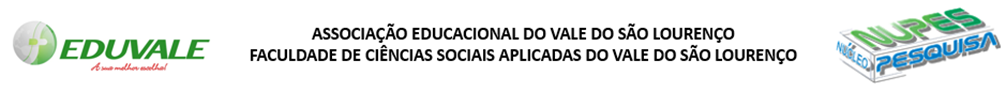 XIX SIMPÓSIO EDUVALE 2021 CIÊNCIA E SOCIEDADE NA PÓS PANDEMIA   Modalidade: on-line Data: 04 e 05 de novembro de 2021 (quinta e sexta feira) Período de Inscrição: 11 a 28 de outubro de 2021 Valor de Inscrição:R$ 20,00 Aluno (por Projeto) da Eduvale.  (Orientador não paga)R$ 20,00 Professor da Eduvale R4 30,00 Comunidade ExternaLimite de Autores: 3 Pessoas (dois alunos e um professor/orientador)Certificado: 20h por apresentação Tempo de Apresentação: 5 minutos Quantidade de Palavras do Resumo: Máximo 500 PalavrasMínimo 200 Palavras Nota Parcial Para o Segundo Bimestre: (Produção e apresentação) 3,00 pontos na nota parcial, de todas as disciplinas100% da nota parcial da disciplina do Professor Orientador. Observações Gerais: Aluno da Eduvale sem orientador não poderá apresentar trabalho Cada resumo de artigo científico poderá ter no máximo 03 autores (02 alunos e 01professor) Os alunos que não participarem de nenhuma das ações do simpósio deverão ter aulas normais. A apresentação no XIX Simpósio não vale como Banca de TCC NORMAS PARA APRESENTAÇÃO ORAL DE TRABALHO NO SIMPÓSIOAs apresentações se darão na forma oral, cada participante terá no máximo 05 (CINCO) minutos para a apresentação e 02 (DOIS) para questionamentos e discussões;As apresentações orais se darão em horário e local a serem estabelecidos pela Comissão Organizadora e disponibilizado para os professores Orientadores/Coordenadores de sala via grupo de WhatsApp e para a comunidade via e-mail 48 horas antes da apresentação.Cada participante, na data confirmada, é responsável por seu material de apresentação (pen-drive, arquivo da apresentação, notebook, adaptadores etc).Os professores coordenadores de sala enviarão os links para seus respectivos grupos. O recebimento dos resumos será exclusivamente por e-mail:nupes@eduvalesl.edu.brFORMATAÇÃO DO RESUMOO resumo deverá ser montado e apresentado da seguinte forma: título, introdução, objetivo,  metodologia, os resultados e as conclusões do documento (se houver). Ele deverá ser composto de uma sequência de frases concisas, afirmativas e não de enumeração de tópicos.As palavras resumo e o título deverão estar centralizadas em negrito tamanho 14 e caixa alta (maiúscula);Os nomes dos autores deverão vir abaixo do título, alinhados à direita, um abaixo do outro, separados do mesmo por dois espaços simples e acompanhados de um índice para chamada de rodapé (no qual deve constar: titulação e instituição de origem).
 Deverá ser utilizada no texto a fonte Times New Roman no tamanho 12;
 A margem deverá estar configurada com 3 cm à esquerda e 2 cm à direita; A margem superior deverá ser de 3 cm e a inferior de 2 cm; O espaçamento entre linhas deverá ser de 1,0 cm; Deve ser montado em parágrafo único justificado.
Sobre a escrita:
1) A primeira frase deve ser significativa, explicando o tema principal do
documento. A seguir, dever-se-á indicar a informação sobre a categoria do tratamento (memória, estudo de caso, análise da situação, etc.)
2) Dever-se-á usar o verbo na voz ativa e na terceira pessoa do singular. (Exemplo: Identificar, analisar, pesquisar, etc.)
3) As palavras-chaves devem figurar logo abaixo do resumo em negrito, antecedidas da expressão Palavras-chaves: sem itálico, separadas entre si por ponto e finalizadas também por ponto. Devendo ser três palavras que não estejam no título.
4) Deverá se evitar: Símbolos e contrações que não sejam de uso corrente, fórmulas, equações, diagramas etc., que não sejam absolutamente necessários; quando seu emprego for imprescindível, defini-los na primeira vez que aparecerem. 
5) Quanto a sua extensão: o resumo deverá ter no máximo 500 (quinhentas)e no mínimo 200 (duzentas) palavras.A data para submissão dos resumos é de 11/10 a 28/10 após essa data não serão aceitos os trabalhos que por ventura forem enviados.Veja abaixo um modelo de Resumo ANÁLISE DE INCLUSÃO NA EDUCAÇÃO FÍSICA NA ESCOLA CAMPOS SALES NA CIDADE DE JUSCIMEIRA – MT Reny Pereira Mendes Antutérpio Dias PereiraRESUMO O objetivo deste resumo é analisar a inclusão de crianças com necessidades especiais nas aulas de Educação Física na Escola Campos Sales no município de Juscimeira-MT.  Que  é um desafio a ser vencido pela escola e sociedade, uma vez que objetiva a educação para todos, além de estimular a convivência com as crianças trará a compreensão que o profissional de educação física deve estar preparado para fazer a inclusão de crianças com deficiências. Para o pesquisador este tema é importante, porque desde os 6 anos quando comecei  a estudar e até o momento não houve muita mudança na estrutura da escola para receber as crianças com deficiência física para poder incluí-las com suas limitações na coordenação motora. Sabemos que a comunidade possui poucos recursos e orientação e há pouco interesse dos Governos em adaptar as escolas para receber as crianças com deficiências o que aumenta as dificuldades que os portadores encontram. A inclusão das crianças com deficiência física na escola é muito difícil porque os educadores têm que adaptar as suas aulas frente às limitações funcionais, motoras e aos poucos recursos promovendo desta forma precária a oportunidade de ingresso às crianças. Os métodos utilizados para construção desse artigo foram bibliográficos e a pesquisa de campo, por se tratar de uma investigação realizada em livros, revistas e artigos científicos. Através dessas pesquisas percebemos a necessidade do professor ter um olhar mais profundo sobre como é visto a inclusão, as propostas de ensino e se estamos construindo uma sociedade inclusiva principalmente, nas aulas de educação física, porque estamos longe de efetivarmos essa inclusão, que muitas vezes parece-nos uma exclusão, temos muito que aprender e discutir sobre esse tema que permeia a nossa caminhada para conseguirmos uma educação inclusiva nas aulas de educação física. Palavras-Chave: Inclusão; Escola; Deficiência.